Apoyo para la instalación de 3 Reflectores en la Colonia Los Guayabos.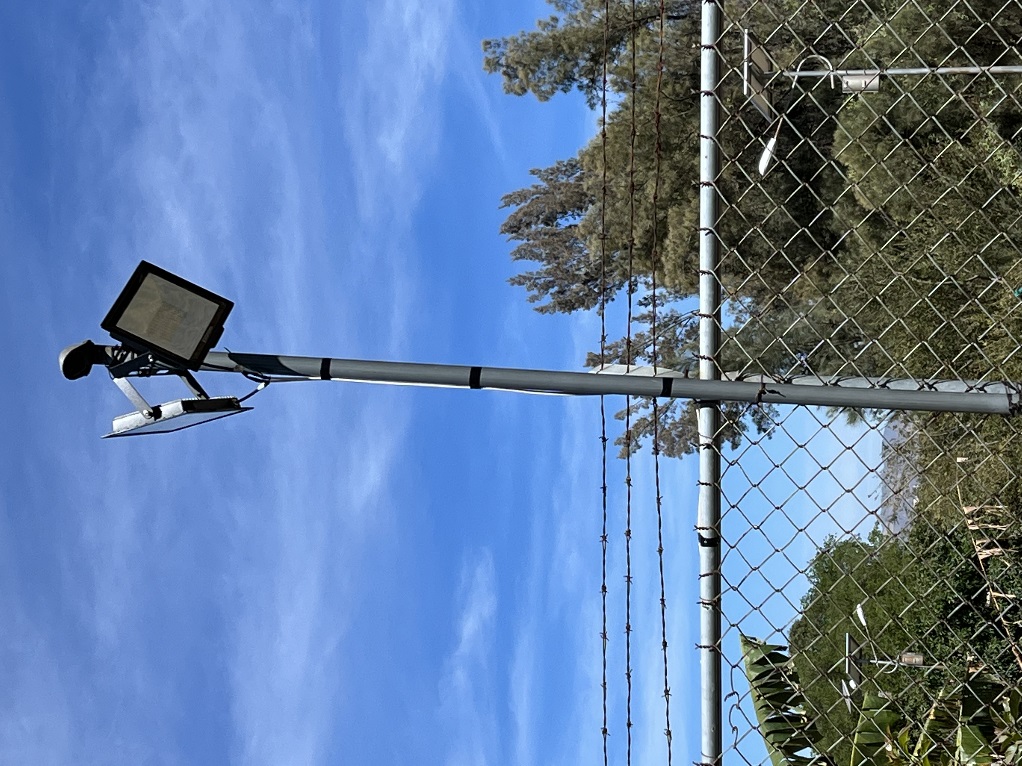 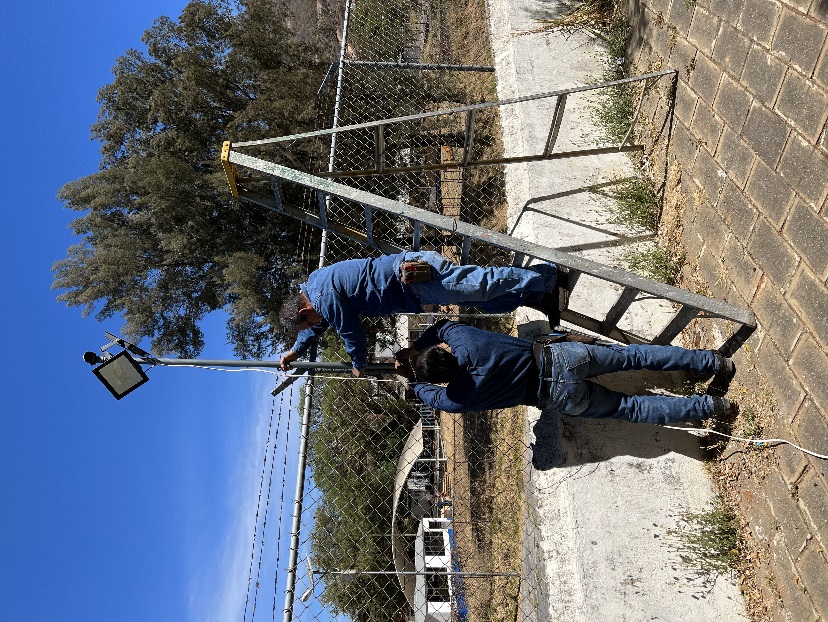 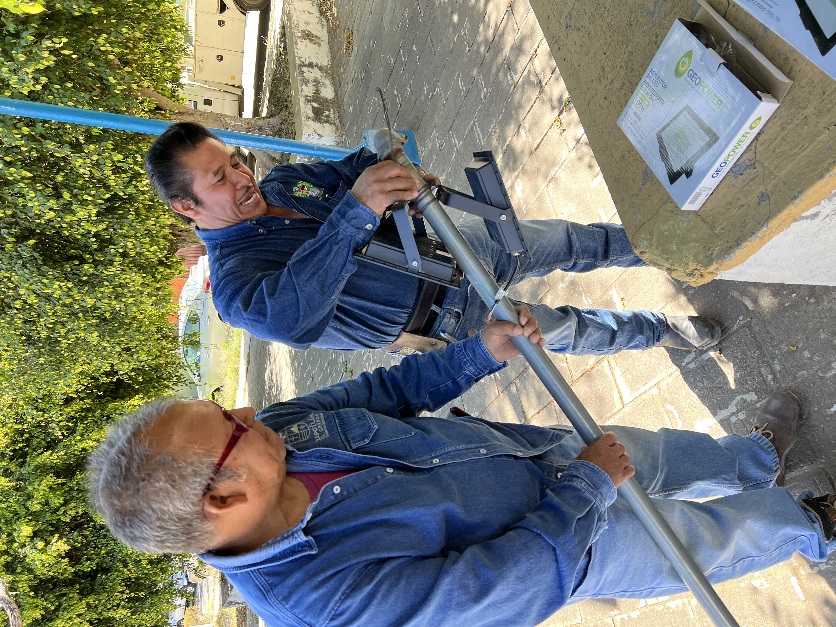 Instalación de Cajas de Distribución e Interruptor para Los Ramos 2022.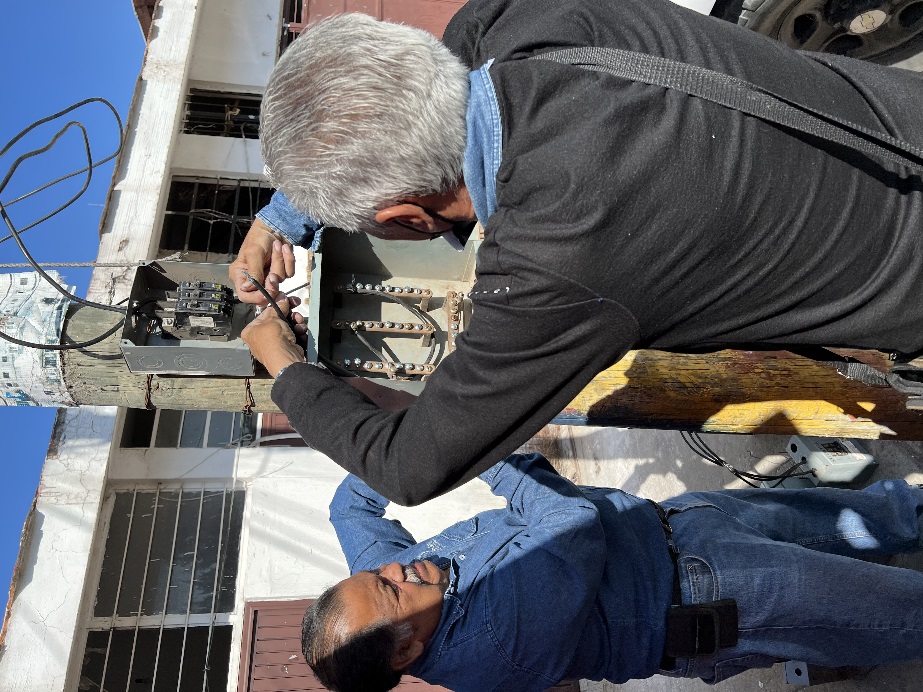 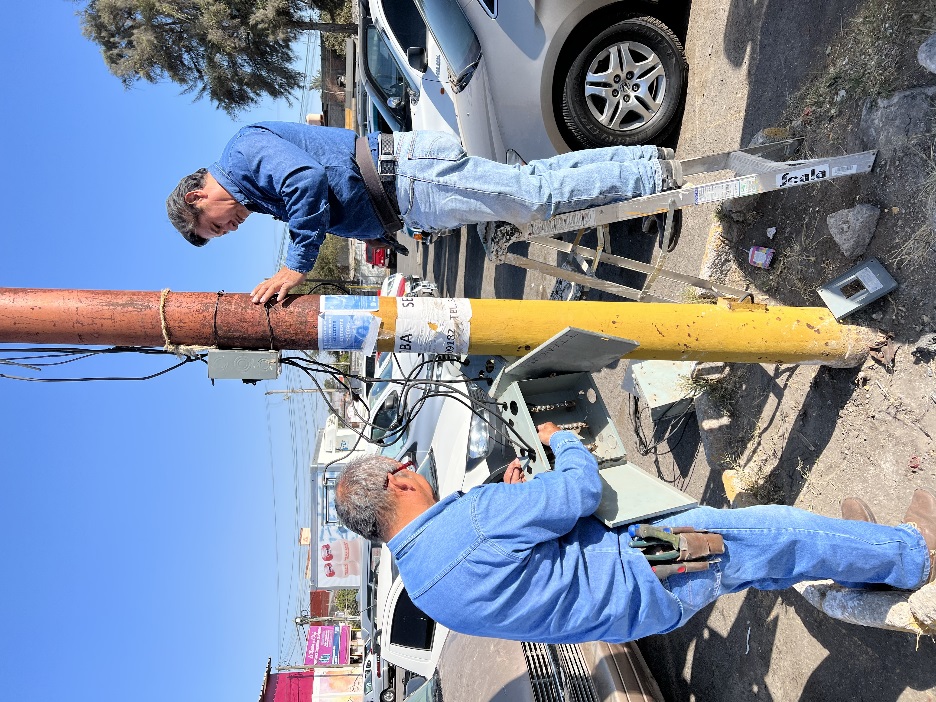 Retiro de Poste e Luminaria en el Periférico Sur, apoyo para CFE.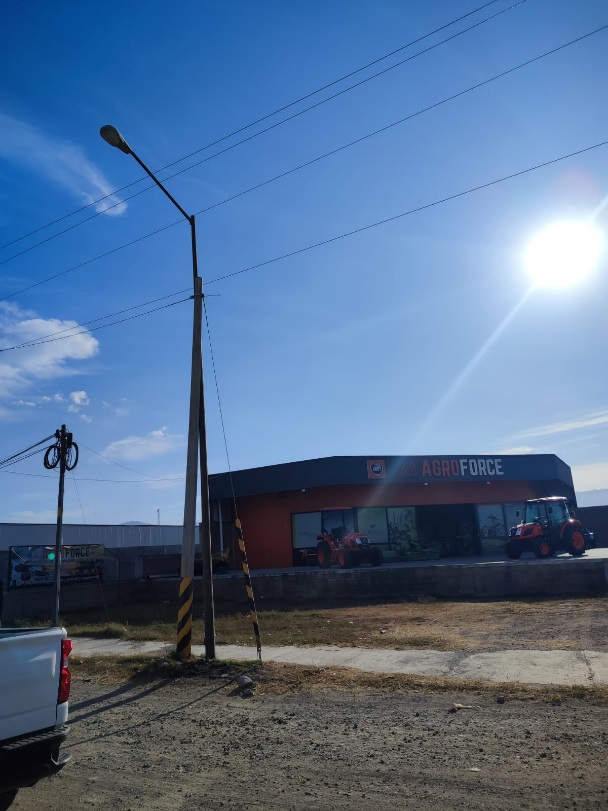 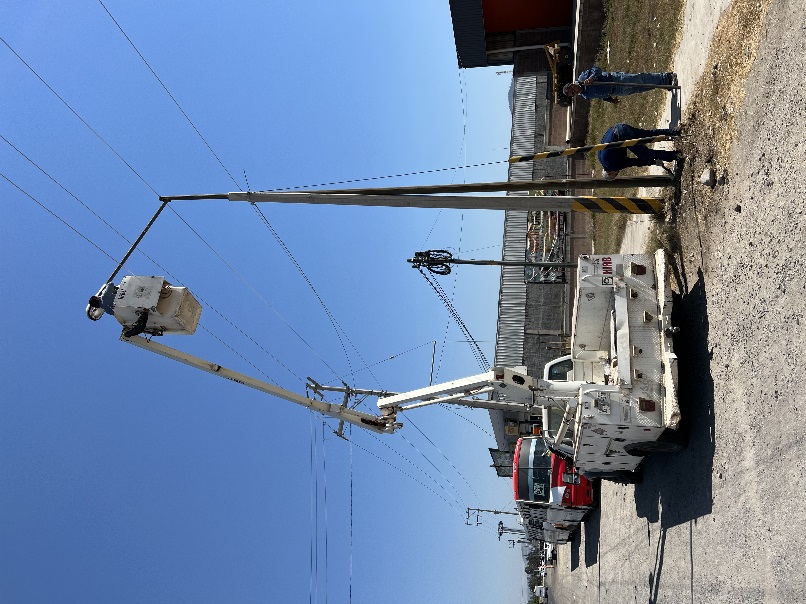 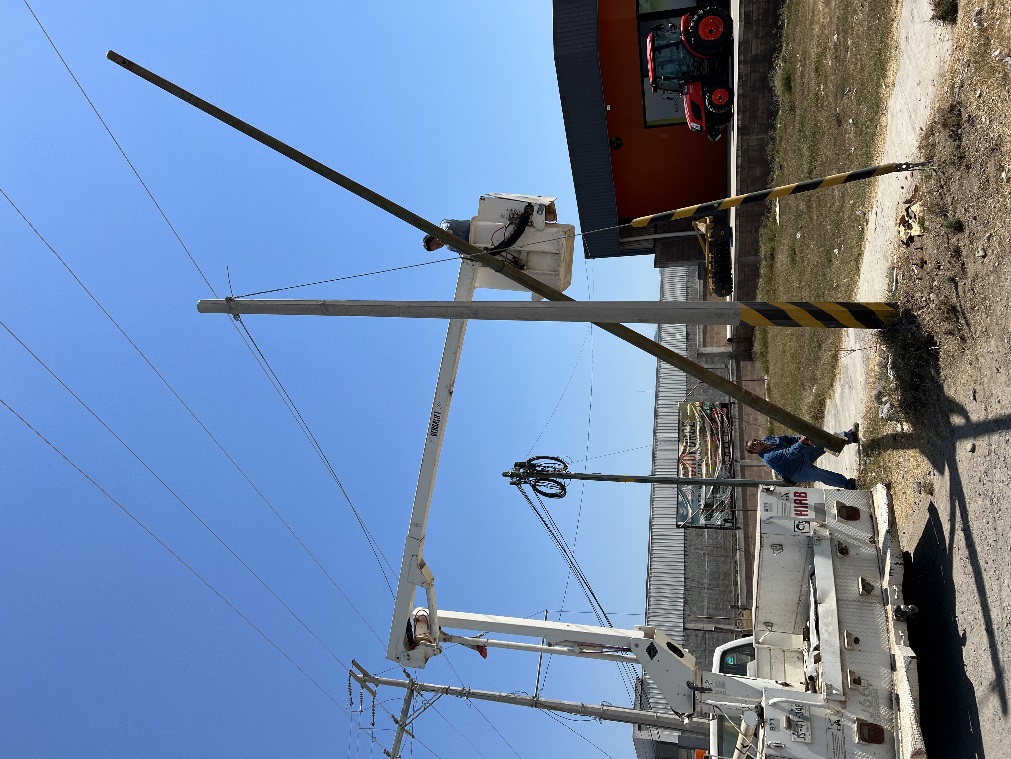 Apoyo a Fomento Deportivo, cable trozado en las canchas de Fut-bol.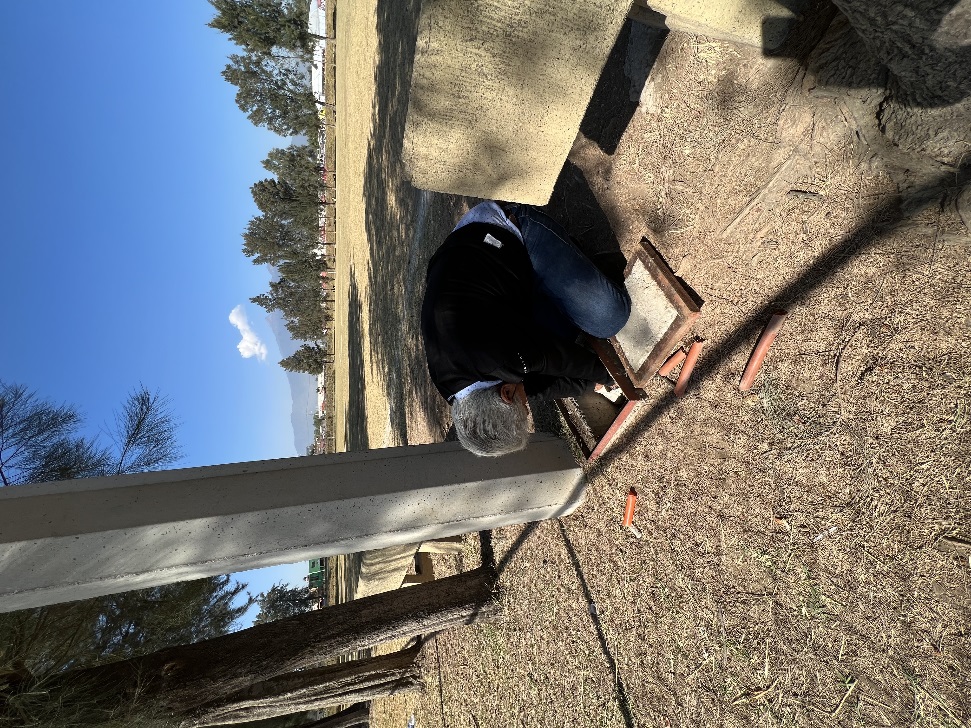 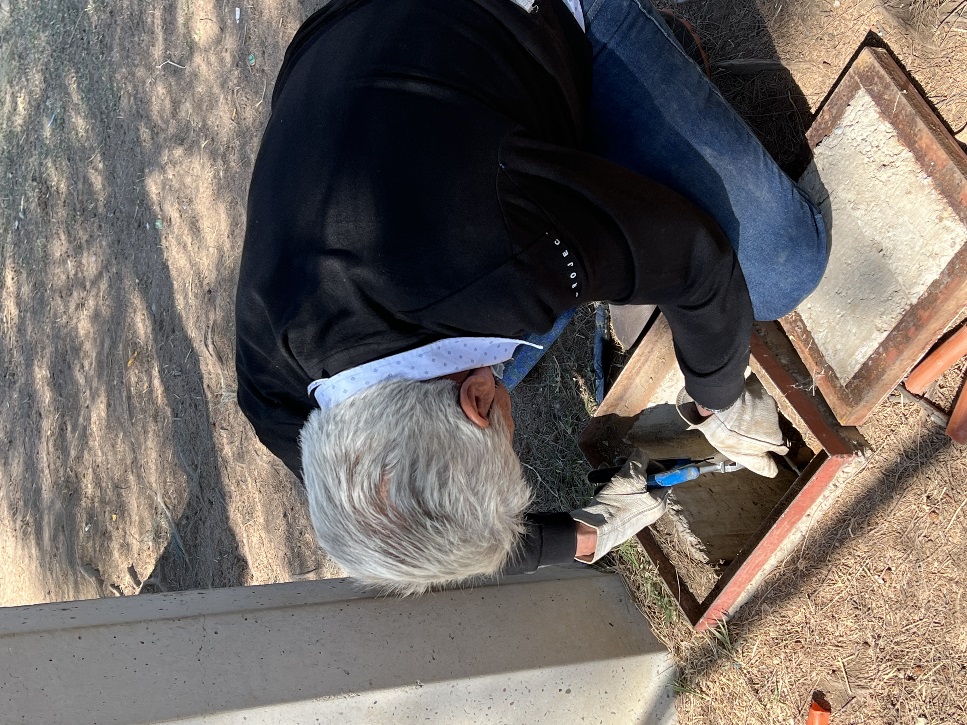 Apoyo a Tránsito Municipal, para acomodar semáforo en la Calzada Madero I. Carranza.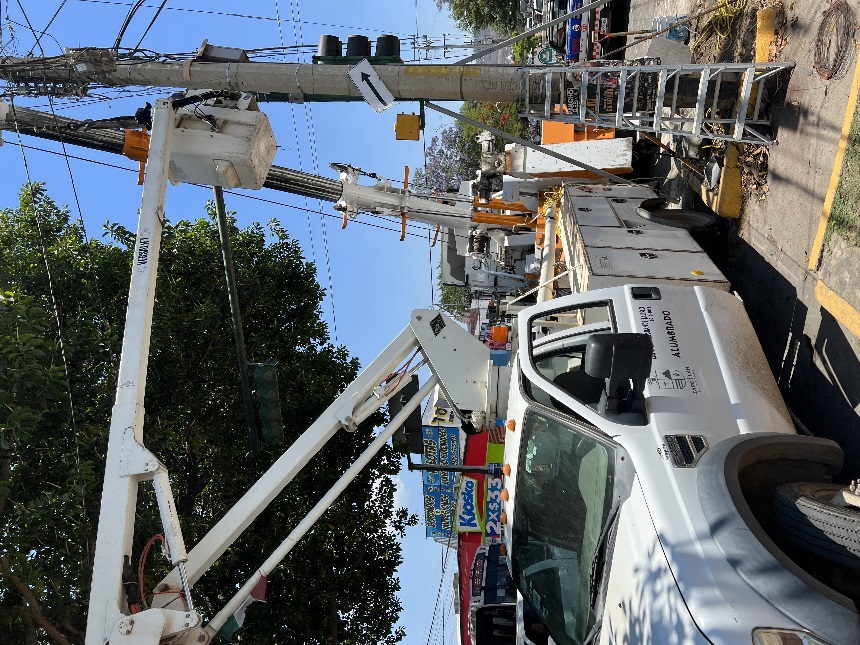 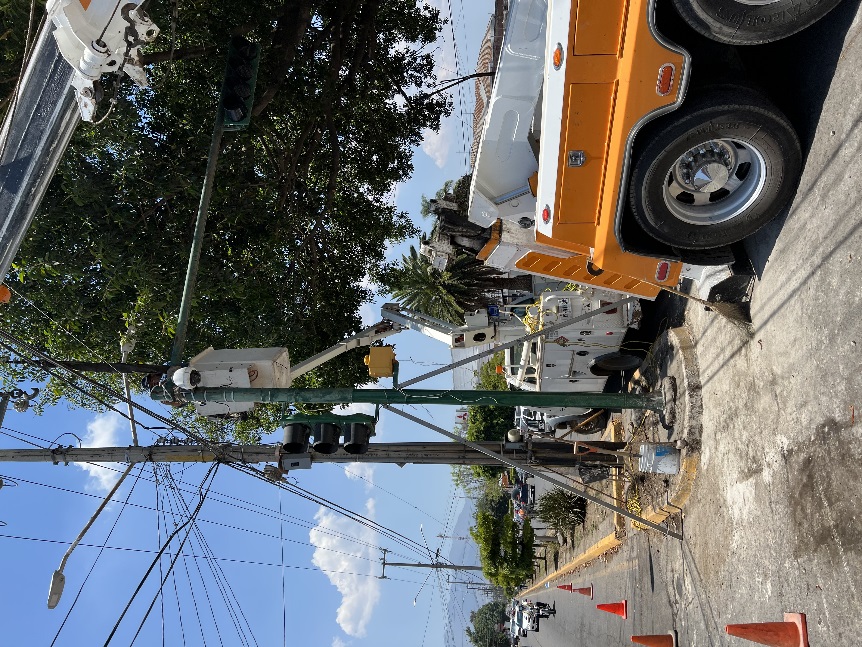 Apoyo a CFE Con un Camión Pelícano, para acomodar línea del transformador.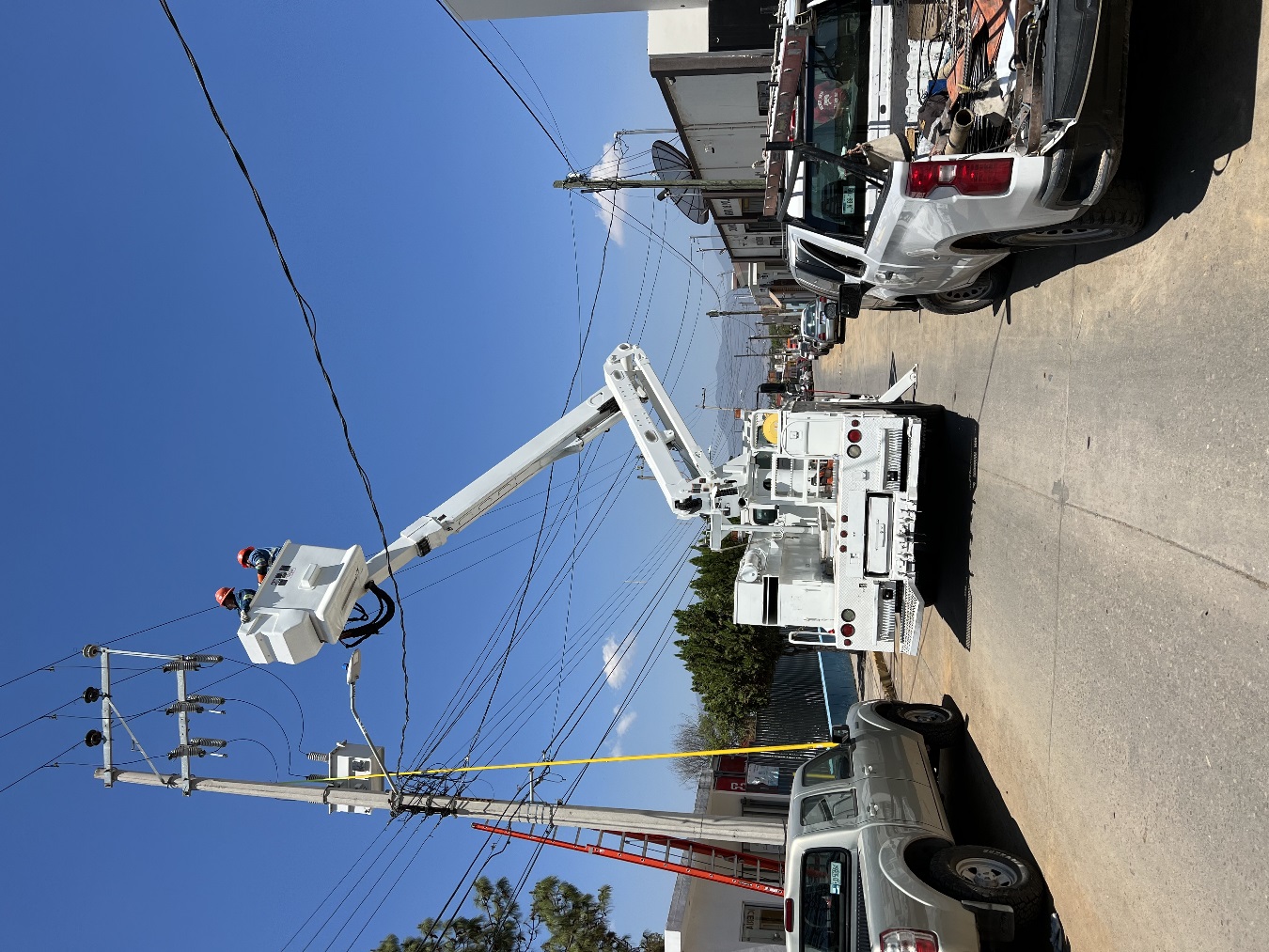 